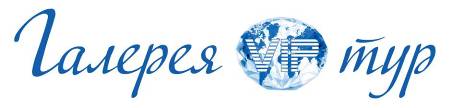 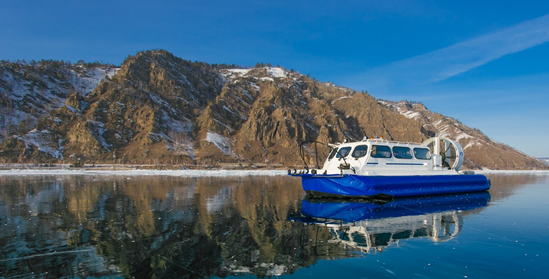 Путешествие на БайкалС Владимиром Шультайсом	18 – 25 февраля 2020 годаОтправляемся в край первозданной природы – к берегам величественного Байкала. Приезжать сюда можно и летом, и зимой: в каждое время года он по-разному удивляет, наполняет силами и вдохновляет.В этом путешествии будем знакомиться с тайнами бурятской культуры, научимся лепить позы (они же буузы) – традиционное местное блюдо, сохранившее в себе мудрость древнего монгольского народа. Познакомимся с местными жителями – радушными и гостеприимными хозяевами, и заглянем в юрту настоящего шамана.Сам Байкал будем пересекать на хивусах, время от времени пробуя его на прочность своими ногами. Лед в некоторых местах очень крепкий, настолько, что позволяет не просто ходить по нему, но и устроить настоящий пикник!На нашем пути будут и священная буддийская Ступа Просветления, и дворец богини Янжимы, и главный буддийский храм России - Иволгинский дацан. Религия, история и культура сплетались здесь на протяжении столетий, и теперь на Байкал специально приезжают для того, чтобы получить ответы на свои вопросы и восстановить силы. Не такой далёкий, но загадочный российский край… Пришла пора познакомиться с ним.Программа18 февраляДобро пожаловать в Иркутск! Не зря этот сибирский город называют «Воротами Байкала»! Путешествие начнется прямо в аэропорту: вас встретит Владимир Шультайс - географ и гид, знающий о природе и красотах Прибайкалья все. Он будет нашим спутником на протяжении всего путешествия. Сегодня день свободный. Отдыхаем после перелета, привыкаем к смене часовых поясов. По плану:Трансфер из аэропорта.Размещение в гостинице.Обзорная экскурсия по городу с посещением усадьбы Волконского, где узнаем историю декабристов в Сибири.Ужин-знакомство.Беседа за ужином: Происхождение озера Байкал. 19 февраляТрансфер на Малое море.По пути заедем в этнокомплекс «Золотая орда».Здесь нас ждет национальный бурятский обед и мастер-класс по лепке бууз.Заглянем в юрту шамана, который расскажет об истории шаманизма, проведет обряд очищения и благословения на удачное путешествие.Вечером размещение в благоустроенных домиках на базе отдыха «Уюга».Вечерняя беседа об островах Малого моря.20 февраляПосле завтрака отправимся покорять байкальские ледовые просторы Малого Моря. Непременно найдем чистый лед, сказочные ледовые гроты и морозный байкальский ветер.Экскурсия пройдет на хивусе.Прямо на льду устроим настоящий бар с дегустацией местных напитков.Посетим Огой - самый большой остров Малого Моря, его длина – 3 км.В 2005 году на острове была построена священная буддийская Ступа Просветления. Считается, что буддийские ступы предназначаются для растворения всех негативных препятствий в мире, благоприятно способствуют процветанию местности, где сооружены и приносят пользу людям, особенно тем, кто посещает эти ступы осознанно. Обед - пикник на льду.Побеседуем о разновидностях и особенностях байкальского льда.Вечером возвращаемся в гостиницу.21 февраляСегодня пересечем Байкал с запада на восток: отправляемся в Бурятию. Но прежде побываем в самом сердце Байкала - на острове Ольхон, увидим знаменитую скалу Шаманка (мыс Бурхан), познакомимся с жизнью поселка и его окрестностями.По прибытию размещение в гостевом доме в поселке Максимиха, в гостевом доме.Поговорим об острове Ольхон, как месте силы22 февраляОтправляемся в Баргузинскую долину. Наш путь займет весь день, но будет очень красивым и интересным. Первая остановка по маршруту – дворец богини Янжимы, который стоит в лесу среди заснеженных гор высоченного баргузинского хребта.Вторая остановка – Ининский сад камней. Это интересное и в тоже время невероятно загадочное место. Валуны раскиданы здесь на территории около 10 кв. км. Высота некоторых из них достигает 2 метров. Откуда здесь на плоской поверхности появились эти камни в таких количествах и таких размеров? Точного ответа нет, только гипотезы.Недалеко от Ининского сада находится реликвийный камень, который почитался ещё при Чингисхане — «Бухээ-шулуун» (в переводе с бурятского «бык камень»). Местные жители считают, что когда-то два могучих быка, белый и чёрный, стали бороться между собой за право остаться в этих местах.Продолжаем путь в поселок Суво. Нас ждет Сувинский саксонский замок.Живописные скалы очень напоминают развалины древнего замка. Эти места были особо почитаемыми и священными для эвенкийских шаманов. Отсюда открывается невероятно красивый вид.23 февраляСегодня переезжаем в Иволгинск. Дорога займет около пяти часов.По пути посетим главный буддийский храм России - Иволгинский дацан. Это не памятник истории, а действующий монастырь. Здесь находится нетленное тело Ламы Итигэлова.На службы-хуралы Иволгинского дацана съезжаются паломники со всего света. Любой может обрести здесь исцеление, духовное или физическое. Монахи лечат прихожан с помощью лекарств тибетской медицины. Едем до столицы республики Бурятия - прекрасного Улан-Удэ.Размещение в гостинице «Саган Морин»Побеседуем об истории Улан-Удэ, шаманизме и буддизме на Байкале24 февраляЕдем к старообрядцам, в село Тарбагатай.Познакомимся с особенностями быта сибирского села, увидим фольклорные выступления, национальную одежду, попробуем блюда исконно-русской домашней кухни, посетим музей ремесел.Возвращаемся в Улан-Удэ, гулям по городуФинальная беседа об экологии Байкала, фактах и возможных рисках 25 февраляЗавтракЧек аутТрансфер в аэропортВылет в МосквуАвтор и ведущий программы путешествия:Владимир Шультайс - кандидат географических наук, доцент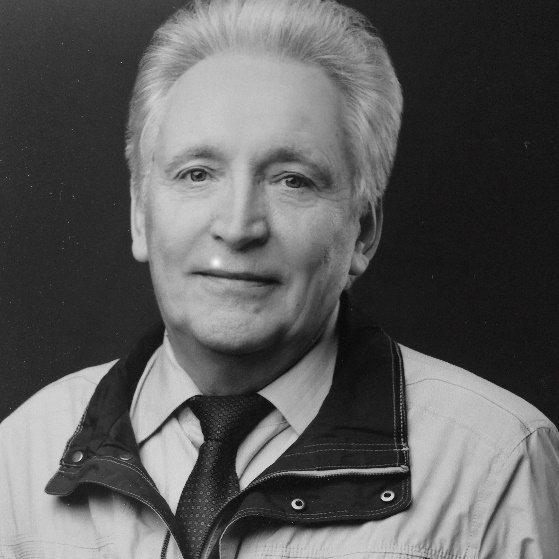 Окончил Иркутский государственный университет.Работал на астрономической обсерватории института Солнечно-земной физики СО РАН. В качестве научного сотрудника принимал участие в международных океанологических, климатологических экспедициях. Оценивал природно-ресурсный потенциал Монголии, принимал участие в операциях по приводнению космических аппаратов в Мировом океане.Эксперт по геологии и лимнологии озера, флоре, фауне. За его плечами ни одна «кругосветка», множество экспедиций и не только по Байкальскому региону. Отличный собеседник и «душа» компании. И, как говорят знакомые с ним путешественники: "Знаний у него в голове, как воды в самом Байкале!".
Стоимость: 147 000 рублей Стоимость включает: размещение в двухместном номере в гостиницах по программе, завтраки в отеле, встреча в аэропорту, сопровождение гида, трансферы по программе, экскурсии и мероприятия по программе, мастер-класс по лепке бууз, встреча с шаманом.Стоимость не включает: авиаперелет, страховку, обеды и ужины, посещение бани, дополнительные экскурсии, не включенные в программу.Рекомендуемые перелеты:18/02 - Москва, Шереметьево SVO 01:00 - 11:45 Иркутск IKT - Рейс SU 1562
25/02 - Иркутск IKT 13:05 - 14:30 Москва, Шереметьево SVO - Рейс SU 1445Справки и бронирование тура: 
+7 960 187 89 50 - Светлана Вахтельwww.galleryviptour.ru